T.C.BEŞİKDÜZÜ KAYMAKAMLIĞI                                                                                             Çeşmeönü Ortaokulu Müdürlüğü2023-2024 Okul Eylem Planı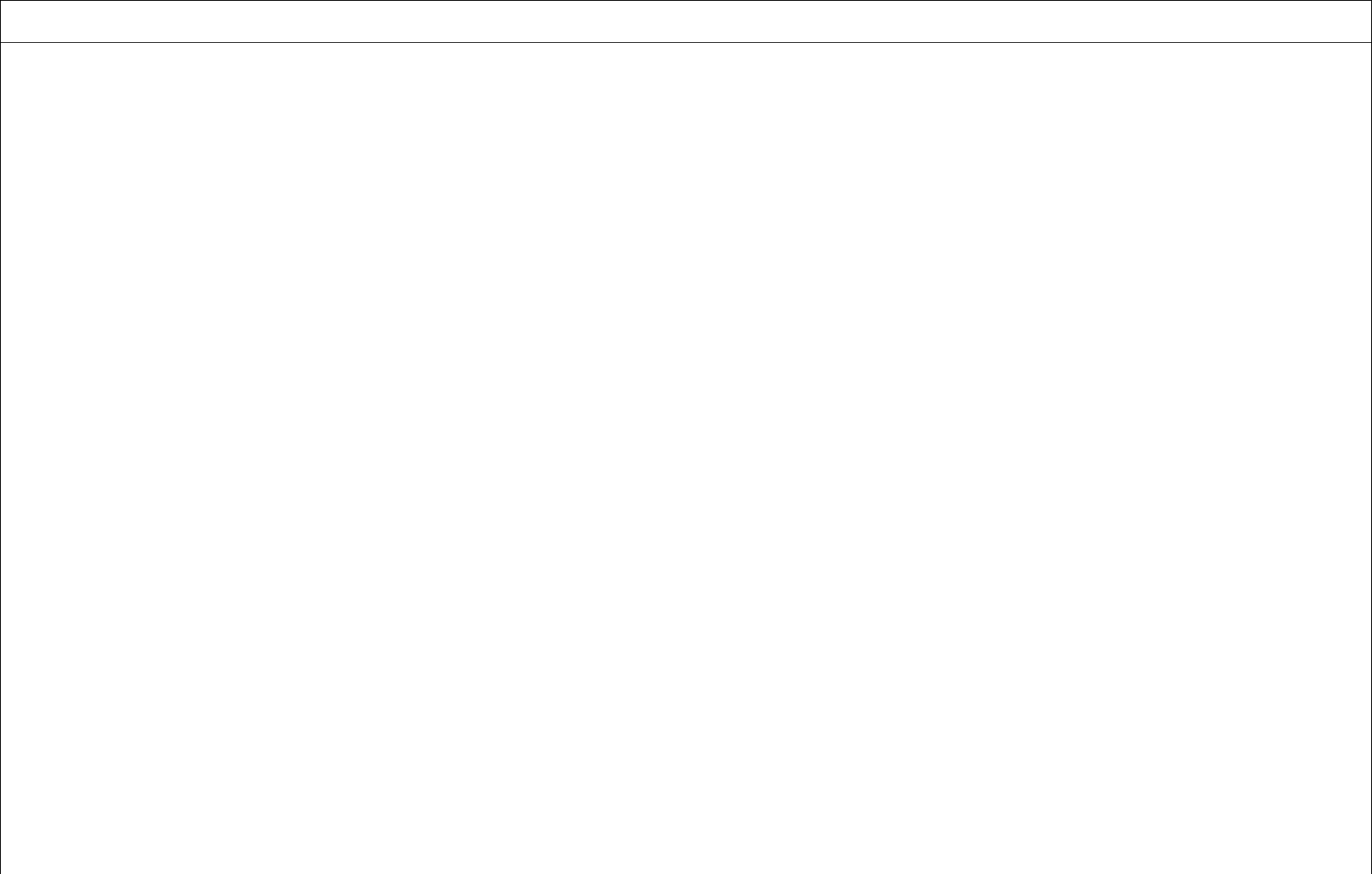                                                                                                                                                                                                       UYGUNDUR                                                                                                                                                                                                     04/09/2023Özkan ÖZTÜRKOkul MüdürüSIRAEYLEM ADIHEDEFSORUMLU BİRİMTARİHYAPILDIYAPILMADIYAPILMADIYSA SEBEBİNOEYLEM ADIHEDEFSORUMLU BİRİMTARİHYAPILDIYAPILMADIYAPILMADIYSA SEBEBİ1Sene Başı Öğretmenler Kurulu Toplantısı2023-2024 Eğitim Öğretim yılındı yapılacak iş ve işlemlerin görüşülmesiİdareEYLÜLx2Rehberlik Hizmetleri Yürütme KomisyonununRehberlik ve Psikolojik Danışma Hizmetlerinin Yürütülmesi içinİdare ve RehberlikEYLÜLx2Kurulmasıkomisyonun belirlenmesiİdare ve RehberlikEYLÜLx3Rehberlik Hizmetleri Yürütme KomisyonuRehberlik ve Psikolojik Danışma Hizmetlerinin Yürütülmesi içinRehberlikEYLÜLx3Rehberlik Hizmetleri Yürütme Komisyonukomisyonun toplantılarının ve kapsamlı rehberlik planının işleyişininRehberlikEYLÜLx3Toplantılarıkomisyonun toplantılarının ve kapsamlı rehberlik planının işleyişininRehberlikEYLÜLx3Toplantılarıdeğerlendirilmesi ve yürütülmesiRehberlikEYLÜLx4BEP biriminin oluşturulmasıBireyselleştirilmiş öğretim programına ihtiyaç duyan öğrencilerinRehberlikEylül Ayı içindex4BEP biriminin oluşturulmasıbelirlenmesi, özel imkanlardan yararlanması ve takibiRehberlikEylül Ayı içindex5Okul Ders Programının Öğrenci İhtiyaçlarınaOkul haftalık ders programlarının öğrenci ihtiyaçlarını karşılayacak veİdareEylül ayıx5Göre Hazırlanmasıbaşarıyı arttıracak şekilde düzenlenmesi.İdareEylül ayıx6Okul Başarıyı Arttırma Komisyonunun KurulmasıOkul Müdürü başkanlığında, Müdür Yardımcısı, Rehber Öğretmen veİdareEKİMx6Okul Başarıyı Arttırma Komisyonunun Kurulmasızümre başkanları katılımı ile Okul Başarıyı ArtırmaKomisyonununİdareEKİMx6Okul Başarıyı Arttırma Komisyonunun Kurulmasıoluşturulması. Okul başarısını artırmaya dönük Okul Eylem PlanınınİdareEKİMx6Okul Başarıyı Arttırma Komisyonunun Kurulmasıhazırlanması. Çalışmalar için görev dağılımının yapılması. MEB destekliİdareEKİMx6Okul Başarıyı Arttırma Komisyonunun Kurulmasıgörsel ve yazılı materyal kullanımının (OGM, EBA) branşlar bazında etkinİdareEKİMx6Okul Başarıyı Arttırma Komisyonunun Kurulmasıkullanılması ve sınıflarda incelenmesi.İdareEKİMx7Koçluk Sistemi UygulamasıEKİMx7Koçluk Sistemi UygulamasıSınıf  öğretmenlerinin öğrencilerin bilgi eksikliklerinin giderilmesi içinEKİMx7Koçluk Sistemi Uygulamasıbirebir ilgilenilmesi. Kazanım sınav netleri,İdare, Rehberlik veEKİMx7Koçluk Sistemi Uygulamasımotivasyon ve veli bilgilendirmesi konularında çalışmalarının yapılması.ÖğretmenlerEKİMx7Koçluk Sistemi UygulamasıYapılan çalışmaların kayıt altına alınıp evrakının rehberlik servisine aylıkEKİMx7Koçluk Sistemi Uygulamasıolarak teslim edilmesi. Veli  görüşmelerinin  yapılmasıEKİMx8İlçe Zümre ToplantısıZümreler arası koordinasyonun sağlanmasıİdare ve ÖğretmenlerEYLÜLx9Okul Zümre Başkanları ToplantısıZümrelerin yıllık planlarının incelenmesi ve alınan kararların incelenmesiİdare ve ZümreEylül Ayı İçerisindex9Okul Zümre Başkanları ToplantısıZümrelerin yıllık planlarının incelenmesi ve alınan kararların incelenmesiBaşkanlarıEylül Ayı İçerisindex10ÖDDK Toplantısı yapılmasıÖğrenci Davranışlarının Değerlendirilme kriterlerinin belirlenmesiKomisyonEylül Ayı içindex11E-Twinning ve ERASMUS ekiplerinin oluşturulmasıKomisyonun toplanarak yapılacak faaliyetleri planlamasıKomisyonEylül Ayı içindex12Hazırbulunuşluk Sınavı YapılmasıÖğrencilerin halihazırdaki bilgilelerinin ve öğrencilerin düzeylerinin tespitiİdare ve RehberlikEkim Ayı içindex13Okul Aile Birliği ve Sınıf Veli ToplantılarıOkul Aile Birliği ve Veli bilgilendirme toplantıları yapılması.İdare ve ÖğretmenlerVeli toplantısı her dönem olmak üzereOkul Aile Birliği toplantısı 1. dönemx14Ortak Kazanım Değerlendirme Sınavları ile ilgili bilgilendirici toplantıların yapılmasıSınav Takvimi OluşturulmasıKomisyonEkim Ayı içindex15Sosyal ve Kültürel FaaliyetlerYapılacak Sosyal ve Kültürel faaliyetler planlanır. İhtiyaç sahibi aileler ve öğrenciler tespit edilmesi.KomisyonEğitim-öğretim yıl boyunca.Süreç devam ediyor16Destekleme ve Yetiştirme KurslarıÖğrenci ve öğretmenlere kurs başvuruları duyurulur. İhtiyaç ve talebe göre ilçede açılan kurs merkezlerine yönlendirilmesi. Yıl içerisinde yapılacak takip sisteminin görüşülmesiİdareEYLÜL-EKİMx17Belirli Gün ve Haftaların Planlanması veBelirli gün ve haftalar belirlenir görevli öğretmenlere tebliğ edilir. ÇEDES uygulanır.ÖğretmenlerEğitim Öğretim yılı boyuncaBelirli gün ve haftalar gör devam ediyorev dağılımı yapıldı. ÇEDES projesi uygulama takvim17Değerler EğitimiBelirli gün ve haftalar belirlenir görevli öğretmenlere tebliğ edilir. ÇEDES uygulanır.ÖğretmenlerEğitim Öğretim yılı boyuncaBelirli gün ve haftalar gör devam ediyorev dağılımı yapıldı. ÇEDES projesi uygulama takvim18Doğal Afetler Tedbirleri Yangın Eğitimi KursuDeprem sel vb. doğal afetlere karşı öğrencileri bilinçlendirmek için depremTüm öğretmenler26.09.2022x18Doğal Afetler Tedbirleri Yangın Eğitimi Kursutatbikatı yapılacaktır. Diğer afetler konusunda bilgilendirme yapılacaktır.Tüm öğretmenler26.09.2022x19Sosyal Kulüp Planlarının Yapılıp İdareye TeslimiSosyal kulüpler ile öğrencilerin sadece akademik olarak değil sosyal yöndende bir bütün olarak gelişimlerinin sağlanması.İdareEKİMx19Sosyal Kulüp Planlarının Yapılıp İdareye TeslimiİdareEKİMx19Sosyal Kulüp Planlarının Yapılıp İdareye TeslimiİdareEKİMx20Meslek TanıtımlarıÖzellikle 8.sınıflara meslekler, istihdam imkanları ve ileride öneRehberlikYıl BoyuncaSüreç devam ediyor20Meslek Tanıtımlarıçıkabilecek meslekler hakkında öğrencileri bilgilendirmek.RehberlikYıl BoyuncaSüreç devam ediyor21LGS BİLGİLENDİRMELGS içerikleri, bölümler, bölümlerin başarı sırlamaları, yaklaşık netRehberlikYıl BoyuncaSüreç devam ediyor21LGS BİLGİLENDİRMEortalamaları, burs imkanları ve üst öğretim kurumları hakkında öğrencileriRehberlikYıl BoyuncaSüreç devam ediyor21LGS BİLGİLENDİRMEbilgilendirmek.RehberlikYıl BoyuncaSüreç devam ediyor22Sıfır Atık Projesinin UygulanmasıProjenin sağlıklı bir şekilde yürütülmesini sağlamak.Onur KuruluEkim ayından İtibaren Yıl Boyunca AylıkSüreç devam ediyor22Sıfır Atık Projesinin UygulanmasıProjenin sağlıklı bir şekilde yürütülmesini sağlamak.Onur Kuruluolarak UygulanacakSüreç devam ediyor23Dilimizin Zenginlikleri ile ilgili proje tanıtım toplantısının yapılması, görev dağılımı Dilimizin seçkin ve özgün eserlerini tanıyacak, eserlerimizde geçen sözcüklerin derinliklerini (çeşitli anlamlarını) öğrenecek; milletimizin kültürünü, birikimini, düşünce dünyasını ve hayat tarzını söz varlığımızın içinde yeniden keşfedecektir.idareEkimSüreç devam ediyor24DramaPansiyon öğrencilerinin moral motivasyonunun arttırılması ve pansiyonİdare ve RehberlikYıl BoyuncaSüreç devam ediyor24Dramakurallarına uymasıİdare ve RehberlikYıl BoyuncaSüreç devam ediyor25Spor Etkinlikleri(Dart yarışması, voleybol turnuvası, futbol turnuvası vb.)Bedenen sağlıklı kişiler yetiştirmek ve ayrıca;ÖğrencilerdeEmpati gibi önemli becerileri geliştirmek,Hatalarından ders çıkarmasına yardımcı olmak,Güvenli hissettiği alanı genişletmekİdare-Rehberlik-Yıl Boyuncax25Spor Etkinlikleri(Dart yarışması, voleybol turnuvası, futbol turnuvası vb.)ÖğretmenlerYıl Boyuncax26Toplum Hizmeti ÇalışmalarıToplumsal duyarlılık ve farkındalık, işbirliği, dayanışma, etkili iletişim veKulüp ÖğretmenleriYıl Boyunca26Toplum Hizmeti Çalışmalarıöz değerlendirme becerilerini desteklemek amacıyla toplumsal bilincinKulüp ÖğretmenleriYıl Boyunca26Toplum Hizmeti Çalışmalarıuygulamalı olarak kazandırılmasıKulüp ÖğretmenleriYıl Boyunca27Kitap OkumaBir kitap seçilmesi, okulumuzun velilerine kitap okuma alışkanlığı kazandırılması amacıyla farkındalık oluşturulmasıTürkçe  ZümresiYıl BoyuncaSüreç devam ediyor28EBAÖğrenci ve Öğretmenlerin EBA’yı kullanmalarının teşvik edilmesi.Öğrenci ve ÖğretmenlerYıl BoyuncaSüreç devam ediyor29Kütüphane işleyişiKütüphanenin tertip düzeni ve kitap ödünç alıp geri verme konusundakiTürkçe zümresi, sınıf öğretmenleriYıl BoyuncaSüreç devam ediyor29Kütüphane işleyişisistemin sağlanmasıTürkçe zümresi, sınıf öğretmenleriYıl BoyuncaSüreç devam ediyor30Öğretmen ve Öğrencilere MotivasyonAlanın uzman kişiler başta olmak üzere, rehber öğretmenlerin konferansİdareUygun zamanlardax30Seminerlerisalonunda öğrencilere seminer vermesi.İdareUygun zamanlardax